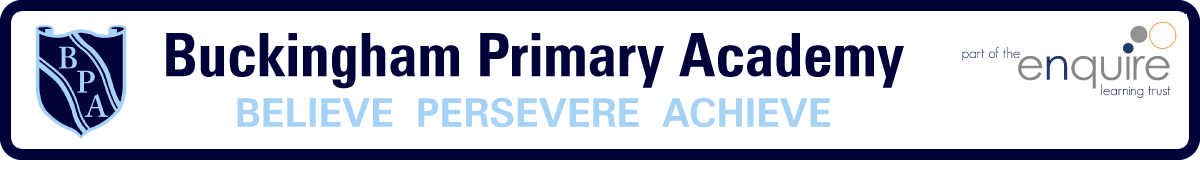 Year 4 Learning Project week 2 Enquiry Question - Who were the early lawmakers?  Year 4 Learning Project week 2 Enquiry Question - Who were the early lawmakers?  Weekly Maths Tasks (Aim to do 1 per day) Weekly Reading Tasks (Aim to do 1 per day)Complete Maths Shed activities.●    Play on multiplication fishing focusing on all your times tables. https://mathsframe.co.uk/en/resources/resource/306/Maths-Fishing-Multiplication Answer as many addition or subtraction questions as you can in a minute. Can you beat your score daily? Can you get more than a family member?You have £20 to buy food for a party. Use a supermarket website to plan your food. How much have you spent? How much change do you have?Your child should share a book everyday. This can be reading a book aloud everyday or sharing a book with an adult.  ● Listen to a story read: https://www.storylineonline.net   ● You can sign up free for https://www.getepic.com/ where you have access to over 40,000 books for free.● Find and read a new poem. What do you like and dislike about this poem? Why?   ● Read a new story and write a summary of the book. What are the most exciting things to happen in the book? Who would you recommend this book to?Weekly Spelling / Phonic Tasks (Aim to do 1 per day)Weekly Writing Tasks (Aim to do 1 per day)Play Spelling frame spelling challenges https://spellingframe.co.uk/ Complete spelling shed activities Create pyramids or a squiggle for the year 4 and 5 spelling words. Can you find the definitions for the words you don’t know?How many of the year 4 spelling words can you spell in a minute? Can you beat your score daily?How many words can you write with the suffix ‘ing’ in a minute? What pattern do you notice?e.g. hop- hopping, run- running, jump-jumpingWrite a diary entry of a day during lockdown. Remember to make it interesting using fronted adverbials and noun phrases.Imagine you have just discovered a new dinosaur. Write a letter to Mary Anning informing her of this new dinosaur. Make sure to describe it, including its name, what it eats, where you found it and how you felt when you discovered it.Write an acrostic poem using the word Coronavirus or Lockdown.Weekly PE ChallengeWeekly ‘Around the World’ challengeJoin Joe Wicks in his daily PE challengesCreate your own obstacle course and time yourself to see how quickly you can complete it.Take a virtual tour of the San Diego Zoo. Pick 5 animals and write some facts about them. Include a picture of each animal.  https://kids.sandiegozoo.org/ Year 4 Learning Project week 2 Enquiry Question - Who were the early lawmakers?  What is a Parliament and what is its connection to laws?Write a fact file for Parliament. Answer these questions: who is it made up of? Where do they work? What do they do? Why do we need a Parliament?Design a new law for the UK. Remember to come up with a punishment for people who break this law. Research past Prime Ministers and create a timeline of them. Remember to illustrate it with their names, pictures and dates.Research the House of Commons and House of Lords. Describe what happens in each and the differences.Imagine you are the Prime Minister, write a speech explaining which law you think should be removed and why.Research Boris Johnson’s Manifesto (https://vote.conservatives.com/our-plan) Write your own as if you were running for Prime Minister.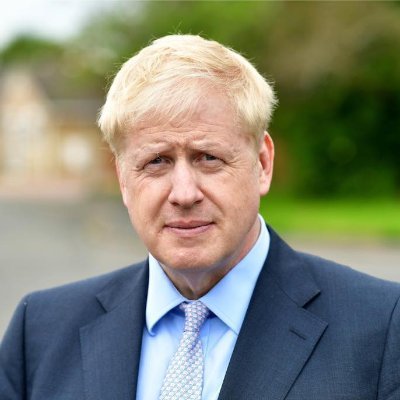 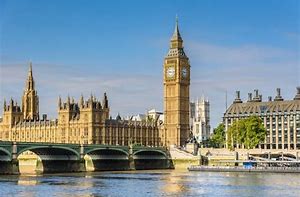 Year 4 Science Project week 2Observing that some materials change state when they are heated or cooled.Set up a simple experiment to observe how materials change in different temperatures. In order to do this you simply need:Ice cubes or squares of chocolate.Containers.How to carry out the experimentPlace one ice cube or square of chocolate in each container.Place each container in a different location (in a cupboard, near the window, in the car) make sure you have some warm and cold locations.Observe the changes to each container every 10 minutes.Can you write your own hypothesis of what you think will happen and when?Recording results.Create a table with the locations down the side and the times across the top.Fill in each box noting the changes, this can be written or drawn using pictures.Which one changes the most? Why?Which one changes the least? Why?Investigating further.Place chocolate or ice in a pan and slowly heat it until it melts. Measure the temperature and observe how hot it needs to be for it to change states. Allow it to cool and observe what happens. Does it go back to how it started? Is this change reversible or irreversible? Explain how you know.